課程中STEAM活動分別代表什麼? 包含哪些項目運算思維 完成Space destroy遊戲後，試著以運算思維分析遊戲開發流程。Makecode Arcade遊戲式學習是否有助於增加學習參與? WHY?運算思維技術能否幫助你更熟悉遊戲開發流程?[ 課堂活動 ] 以永續環保低碳概念為主題，完成makecode arcade平台上的space destroy遊戲。並發揮你的創意設計角色。分享你的作品在FB社團上。FlowChartTry the SpaceDestroy game and complete the following game design flowchart.(試著以SpaceDestroy遊戲，完成以下遊戲設計流程圖)Flowchart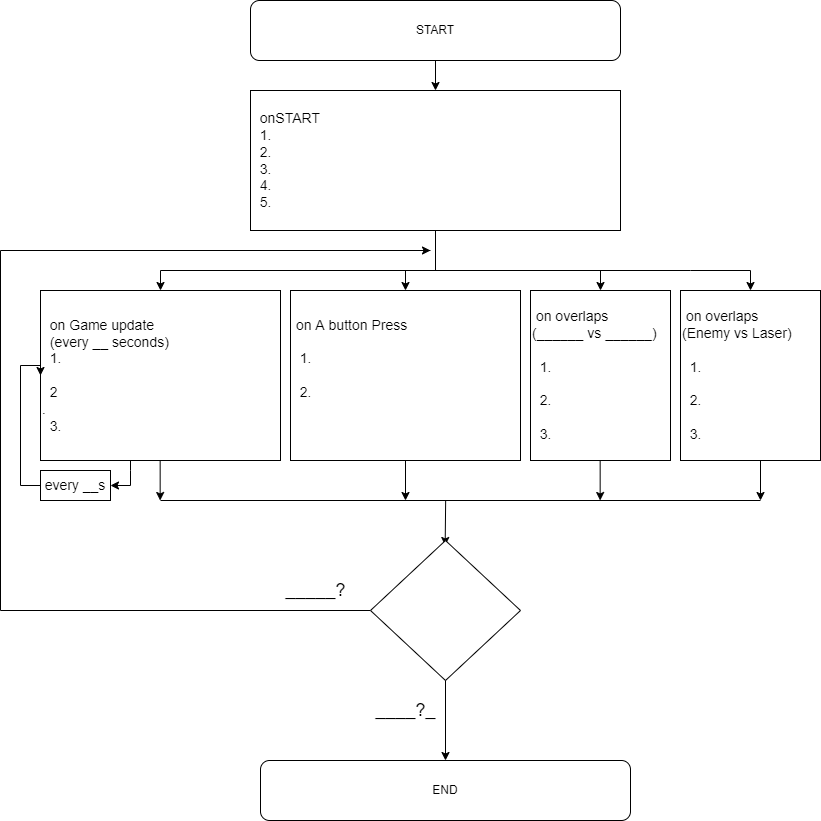 領域ScienceTechnologyEngineeringArtMath運算思維步驟回答拆解問題模式識別?那些地方會重複用到?遊戲更新抽象化把複雜計算寫成 副程式、找出可 用函數演算法完成下一頁的流程圖參與度分數我在本次課程活動中的表現可以有幾分? (1-10分, 滿分10分)我在本次活動的參與程度有幾分? (1-10分, 滿分10分)我對這次課程活動的滿意度有幾分? (1-10分, 滿分10分)